		HIGH SCHOOL RODEOS OF BC
		MEMBER OF THE NATIONAL HIGH SCHOOL RODEO ASSOCIATION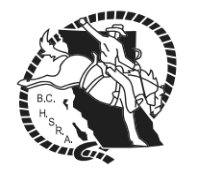 2020-2021 DIRECTOR NOMINATION FORMASSOCIATE MEMBER BEING NOMINATED: ________________________________SIGNATURE OF ACCEPTANCE: __________________________________________NOMINATED BY:	1. _________________________________________________			2. _________________________________________________			3. _________________________________________________FRITZ MAIER – NATIONAL DIRECTOR			RETIRING
DARYL MILLS – PRESIDENT					TERM UP 
DAVE HAMMING – VICE PRESIDENT			TERM UP 
BONNY MILLS – SECRETARY				TERM UP
LYNN PECK – TREASURER					RETIRING
ROB ESAU – NORTH EXECUTIVE DIRECTOR			TERM UP
TERA LEE CAVERLY – SOUTH EXECUTIVE DIRECTOR		RETIRING
KARI BONDAROFF – DIRECTOR				TERM UP
CHRISTINE JONES – DIRECTOR				TERM UP
STEPHANIE WOLLEN – DIRECTOR				RETIRINGDARRELL JAMES						1 YEAR REMAINING
TYLER KOSICK						1 YEAR REMAINING
DIANA MARCHIEL						1 YEAR REMAINING
HEATHER MOAT						1 YEAR REMAININGNOMINATIONS NEED TO BE IN THE SECRETARY’S HANDS NO LESS THAN ONE WEEK PRIOR TO THE AGM, THE FORMS CAN BE GIVEN TO ANY OR THE MEMBERS OF THE NOMINATING COMMITTEE WHICH CONSISTS OF:
NATIONAL DIRECTOR, PRESIDENT, VICE PRESIDENT, SECRETARY AND TREASURER.THE NOMINEE MUST HAVE HAD THEIR ASSOCIATE MEMBERSHIP IN PLACE NO LESS THAN 30 DAYS PRIOR TO THE AGM. A NOTICE OF THE AGM WILL BE ANNOUNCED ON THE WEBSITE NO LESS THAN 21 DAYS AND BY EMAIL NO LESS THAN 14 DAYS PRIOR TO MEETING DATE. 

*** DUE TO COVID 19 OUR USUAL SPRING DATE WAS NOT POSSIBLE, WE ARE PLANNING FOR A FALL AGM***